ДатаКубановедениеПравила безопасного поведения во время стихийных бедствий. Взаимопомощь земляковЦели урока: Сформировать у учащихся представление о ЧС природного характера, их последствиях и правилах безопасного поведения; Развивать логическое мышление и совершенствовать навыки сравнения и обобщения; Воспитывать чувство коллективной и личной безопасности.Задачи урока: Рассмотреть понятие ЧС природного характера ; Предъявить учащимся классификацию ЧС природного характера ; Рассмотреть поражающие факторы ЧС природного характера ; Рассмотреть действия населения при угрозе и во время ЧС природного характера ; Оборудование: Компьютер и электронные носители по теме; Мультимедийный проектор; учебник, тетрадьХод урокаОрганизационный момент.Изучение новой темы.Вводная беседа по вопросам:- Что понимается под чрезвычайной ситуацией?  - Какие стихийные бедствия возможны на территории нашей страны?  - Приведите примеры значительных стихийных бедствий.  - Какие стихийные бедствия возможны в нашей местности?(Заслушиваются и обсуждаются ответы учащихся.)          Стихийные бедствия вызывают крупномасштабные разрушения, приводящие порой к возникновению большого количества пораженных. Создавая неблагоприятные условия для жизнедеятельности населения, они также способствуют возникновению массовых инфекционных заболеваний.          Что такое чрезвычайная ситуация природного характера?(Ситуация, не зависящая от деятельности человека.)
                       З. Рассмотрение примеров ЧС природного характера.Учитель подводит учащихся к необходимости детального уточнения примеров ЧС природного характера:Землетрясения;Извержения вулканов;Обвалы;Оползни;Сели;Лавины;Ураганы,Бури;Смерчи;Пожары;Наводнения;Цунами.
Учащиеся вместе с учителем определяют перечень ЧС природного характера, в наших природных условиях.4.Составление алгоритма действий при ЧС.1.Получение сигнала 2. Получение информации 3. Знание сигналов оповещения 4. Обращение за помощью 5. Изготовление простейших средств защиты и спасения 6. Действия по само спасению 7. Оказание помощи окружающим.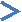 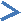 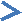 
5.Ваши действия при чрезвычайных ситуациях природного характера.Землетрясение  Ощутив колебания здания, увидев качание светильников, падение предметов, услышав нарастающий гул и звон бьющегося стекла, не поддавайтесь панике (от момента, когда Вы почувствовали первые толчки до опасных для здания колебаний у Вас есть 15 – 20 секунд). Быстро выйдите из здания, взяв документы, деньги и предметы первой необходимости. Покидая помещение спускайтесь по лестнице, а не на лифте. Оказавшись на улице – оставайтесь там, но не стойте вблизи зданий, а перейдите на открытое пространство.Сохраняйте спокойствие и постарайтесь успокоить других! Если Вы вынужденно остались в помещении, то встаньте в безопасном месте: у внутренней стены, в углу, во внутреннем стенном проеме или у несущей опоры. Если возможно, спрячьтесь под стол – он защитит вас от падающих предметов и обломков. Держитесь подальше от окон и тяжелой мебели. Если с Вами дети – укройте их собой.Не пользуйтесь свечами, спичками, зажигалками – при утечке газа возможен пожар. Держитесь в стороне от нависающих балконов, карнизов, парапетов, опасайтесь оборванных проводов. Если Вы находитесь в автомобиле, оставайтесь на открытом месте, но не покидайте автомобиль, пока толчки не прекратятся. Будьте в готовности к оказанию помощи при спасении других людей.Цунами  Ваши действия во время цунами:Когда поступит сигнал об опасности цунами, реагируйте немедленно. Каждую минуту используйте для обеспечения личной безопасности и защиты окружающих людей. Вы можете располагать временем от нескольких минут до получаса и более, поэтому, если будете действовать спокойно и продуманно, сможете увеличить Ваши шансы уберечься от воздействия цунами.Если находитесь в помещении, немедленно покиньте его, предварительно выключив свет и газ, и переместитесь в безопасное место. Кратчайшим путем переберитесь на возвышенное место высотой 30-40 м над уровнем моря или быстро переместитесь на 2-3 км от берега. Если Вы едете на автомобиле, следуйте в безопасном направлении, забрав по пути следования бегущих людей. При невозможности укрыться в безопасном месте, когда времени на перемещении не осталось, поднимитесь как можно выше на верхние этажи здания, закройте окна и двери. Если есть возможность, переберитесь в наиболее надежное здание.Извержение вулкана.КАК ДЕЙСТВОВАТЬ ВО ВРЕМЯ ИЗВЕРЖЕНИЯ ВУЛКАНАЗащитите тело и голову от камней и пепла. Извержение вулканов может сопровождаться бурным паводком, селевыми потоками, затоплениями, поэтому избегайте берегов рек и долин вблизи вулканов, старайтесь держаться возвышенных мест, чтобы не попасть в зону затопления или селевого потока.КАК ДЕЙСТВОВАТЬ ПОСЛЕ ИЗВЕРЖЕНИЯ ВУЛКАНАЗакройте марлевой повязкой рот и нос, чтобы исключить дыхание пепла. Наденьте защитные очки и одежду, чтобы исключить ожоги. Не пытайтесь ехать на автомобиле после выпадения пепла – это приведет к выходу его из строя. Очистите от пепла крышу дома, чтобы исключить ее перегрузку и разрушение.ФизкультминуткаУпражнения для глаз предусматривают движение глазного яблока по всем направлениям.Вверх-вниз, влево-вправо.Двигать глазами вверх-вниз, влево-вправо. Зажмурившись, снять напряжение, считая до десяти.Круг.Представить себе большой круг. Обводить его глазами по часовой стрелке, потом против часовой стрелке.Квадрат.Предлагается детям представить себе квадрат. Переводить взгляд из правого верхнего угла в левый нижний – в левый верхний, в правый нижний. Ещё раз одновременно посмотреть в углы воображаемого квадрата.Покорчимрожи.Учитель предлагает изобразить мордочки различных животных или сказочных персонажей. Гримасочка ёжика-губки вытянуты вперёд - влево – вправо – вверх – вниз, потом по кругу в левую сторону, в правую сторону.Рисование носом.Дети закрывают глаза. Представляют себе, что нос стал длинным и рисуют предложенный учителем предмет, букву и т.д.ПОЖАРЫ В ЛЕСАХ И НА ТОРФЯНИКАХМассовые пожары в лесах и на торфяниках могут возникать в жаркую и засушливую погоду от ударов молний, неосторожного обращения с огнем, очистки поверхности земли выжигом сухой травы и других причин. Пожары могут вызвать возгорания зданий в населенных пунктах, деревянных мостов, линий электропередачи и связи на деревянных столбах, складов нефтепродуктов и других сгораемых материалов, а также поражение людей и сельскохозяйственных животных.Наиболее часто в лесных массивах возникают низовые пожары, при которых выгорают лесная подстилка, подрост и подлесок, травянисто-кустарничковый покров, валежник, корневища деревьев и т.пПри горении торфа и корней растений могут возникать подземные пожары, распространяющиеся в разные стороны. Торф может самовозгораться и гореть без доступа воздуха и даже под водой. Над горящими торфяниками возможно образование «столбчатых завихрений» горячей золы и горящей торфяной пыли, которые при сильном ветре могут переноситься на большие расстояния и вызывать новые загорания или ожоги у людей и животных.ЕСЛИ ВЫ ОКАЗАЛИСЬ ВБЛИЗИ ОЧАГА ПОЖАРА В ЛЕСУ ИЛИ НА ТОРФЯНИКЕЕсли Вы оказались вблизи очага пожара в лесу или на торфянике и у Вас нет возможности своими силами справиться с его локализацией, предотвращением распространения и тушением пожара, немедленно предупредите всех находящихся поблизости людей о необходимости выхода из опасной зоны. Организуйте их выход на дорогу или просеку, широкую поляну, к берегу реки или водоема, в поле. Выходите из опасной зоны быстро, перпендикулярно к направлению движения огня. Если невозможно уйти от пожара, войдите в водоем или накройтесь мокрой одеждой. Выйдя на открытое пространство или поляну дышите воздухом возле земли – там он менее задымлен, рот и нос при этом прикройте ватно-марлевой повязкой или тряпкой.После выхода из зоны пожара сообщите о месте, размерах и характере пожара в администрацию населенного пункта, лесничество или противопожарную службу, а также местному населению.НАВОДНЕНИЕК особому типу относятся наводнения, вызываемые ветровым нагоном воды в устья рек. Наводнения приводят к разрушениям мостов, дорог, зданий, сооружений, приносят значительный материальный ущерб, а при больших скоростях движения воды (более 4 м/с) и большой высоте подъема воды (более 2 м) вызывают гибель людей и животных.КАК ДЕЙСТВОВАТЬ ВО ВРЕМЯ НАВОДНЕНИЯПо сигналу оповещения об угрозе наводнения и об эвакуации безотлагательно, в установленном порядке выходите (выезжайте) из опасной зоны возможного катастрофического затопления в назначенный безопасный район или на возвышенные участки местности, захватив с собой документы, ценности, необходимые вещи и двухсуточный запас непортящихся продуктов питания. В конечном пункте эвакуации зарегистрируйтесь.Перед уходом из дома выключите электричество и газ, погасите огонь в отопительных печах, закрепите все плавучие предметы, находящиеся вне зданий, или разместите их в подсобных помещениях. Если позволяет время, ценные домашние вещи переместите на верхние этажи или на чердак жилого дома. Закройте окна и двери, при необходимости и наличии времени забейте снаружи досками (щитами) окна и двери первых этажей. При отсутствии организованной эвакуации, до прибытия помощи или спада воды, находитесь на верхних этажах и крышах зданий, на деревьях или других возвышающихся предметах. При этом постоянно подавайте сигнал бедствия: днем – вывешиванием или размахиванием хорошо видимым полотнищем, подбитым к древку, а в темное время – световым сигналом и периодически голосом. При подходе спасателей спокойно, без паники и суеты, с соблюдением мер предосторожности, переходите в плавательное средство. При этом неукоснительно соблюдайте требования спасателей, не допускайте перегрузки плавсредств. Во время движения не покидайте установленных мест, не садитесь на борта, строго выполняйте требования экипажа. Самостоятельно выбираться из затопленного района рекомендуется только при наличии таких серьезных причин, как необходимость оказания медицинской помощи пострадавшим, продолжающийся подъем уровня воды при угрозе затопления верхних этажей (чердака). При этом необходимо иметь надежное плавательное средство и знать направление движения. В ходе самостоятельного выдвижения не прекращайте подавать сигнал бедствия.ЛАВИНА СНЕЖНАЯПадение лавины сопровождается образованием воздушной предлавинной волны, производящей наибольшие разрушения. Лавиноопасными районами России являются: Кольский полуостров, Урал, Северный Кавказ, Восточная и Западная Сибирь, Дальний Восток.КАК ДЕЙСТВОВАТЬ, ЕСЛИ ВЫ НАХОДИТЕСЬ В ЗОНЕ ОПАСНОСТИСоблюдайте основные правила поведения в районах схода лавин:не выходите в горы в снегопад и непогоду;находясь в горах, следите за изменением погоды;выходя в горы, знайте в районе своего пути или прогулки места возможного схода снежных лавин.Избегайте мест возможного схода лавин. Они чаще всего сходят со склонов крутизной более 30’, если склон без кустарника и деревьев – при крутизне более 20’. При крутизне более 45’ лавины сходят практически при каждом снегопаде.Помните, что в лавиноопасный период в горах создаются спасательные отряды.КАК ДЕЙСТВОВАТЬ ПРИ СХОДЕ ЛАВИНЫЕсли лавина срывается достаточно высоко, ускоренным шагом или бегом уйдите с пути лавины в безопасное место или укройтесь за выступом скалы, в выемке (нельзя прятаться за молодыми деревьями). Если от лавины невозможно уйти, освободитесь от вещей, примите горизонтальное положение, поджав колени к животу и сориентировав тело по направлению движения лавины.КАК ДЕЙСТВОВАТЬ, ЕСЛИ ВАС НАСТИГЛА ЛАВИНАЗакройте нос и рот рукавицей, шарфом, воротником; двигаясь в лавине, плавательными движениями рук старайтесь держаться на поверхности лавины, перемещаясь к краю, где скорость ниже. Когда лавина остановилась, попробуйте создать пространство около лица и груди, оно поможет дышать. Если представиться возможность, двигайтесь в сторону верха (верх можно определить с помощью слюны, дав ей вытечь изо рта). Оказавшись в лавине не кричите – снег полностью поглощает звуки, а крики и бессмысленные движения только лишают Вас сил, кислорода и тепла. Не теряйте самообладания, не давайте себе уснуть, помните, что Вас ищут (известны случаи, когда из-под лавины спасали людей на пятые и даже тринадцатые сутки).КАК ДЕЙСТВОВАТЬ ПОСЛЕ СХОДА ЛАВИНЫ  Если Вы оказались вне зоны схода лавины, сообщите любыми способами о происшедшем в администрацию ближайшего населенного пункта и приступайте к поиску и спасению пострадавших.Выбравшись из-под снега самостоятельно или с помощью спасателей, осмотрите свое тело и, при необходимости, окажите себе помощь. Добравшись до ближайшего населенного пункта, сообщите о происшедшем в местную администрацию. Обратитесь в медпункт или к врачу, даже если считаете, что здоровы. Далее действуйте по указанию врача или руководителя спасательного отряда.Сообщите своим родным и близким о своем состоянии и местонахождении.Ураганы, бури, смерчи.  Для защиты от летящих обломков и осколков стекла используйте листы фанеры, картонные и пластмассовые ящики, доски и другие подручные средства. Старайтесь быстрее укрыться в подвалах, погребах и противорадиационных укрытиях, имеющихся в населенных пунктах. Не заходите в поврежденные здания, так как они могут обрушиться при новых порывах ветра.При пыльной буре закройте лицо марлевой повязкой, платком, куском ткани, а глаза очками. При поступлении сигнала о приближении смерча необходимо немедленно спуститься в укрытие, подвал дома или погреб, либо укрыться под кроватью и другой прочной мебелью. Если смерч застает Вас на открытой местности, укрывайтесь на дне дорожного кювета, в ямах, рвах, узких оврагах, плотно прижимаясь к земле, закрыв голову одеждой или ветками деревьев. Не оставайтесь в автомобиле, выходите из него и укрывайтесь, как указано выше.Оползни, обвалы, сели.Итог урока. РефлексияДомашнее задание